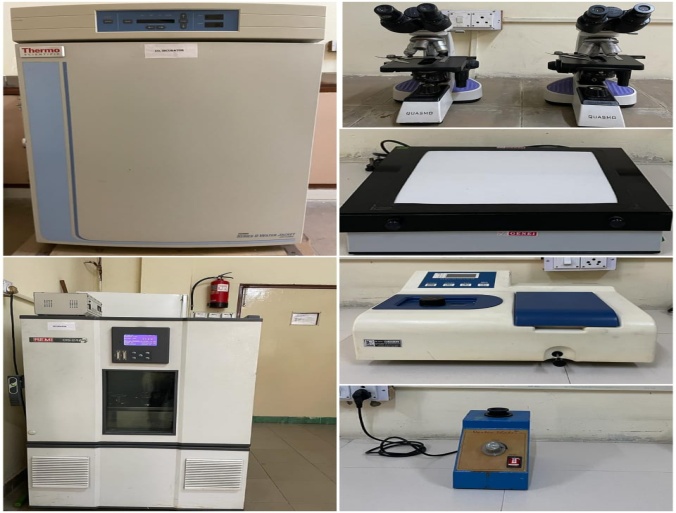 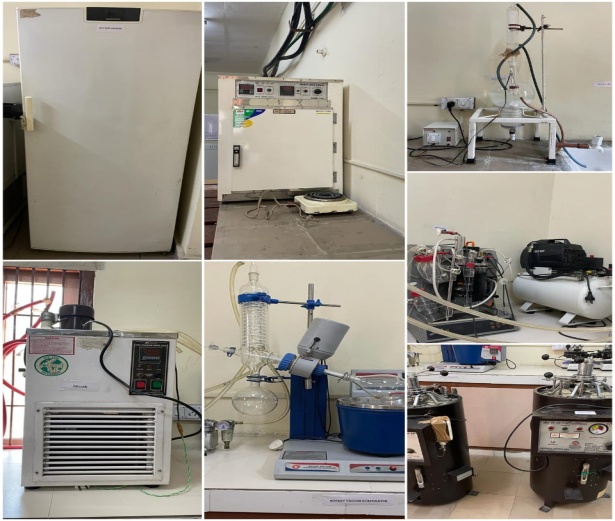 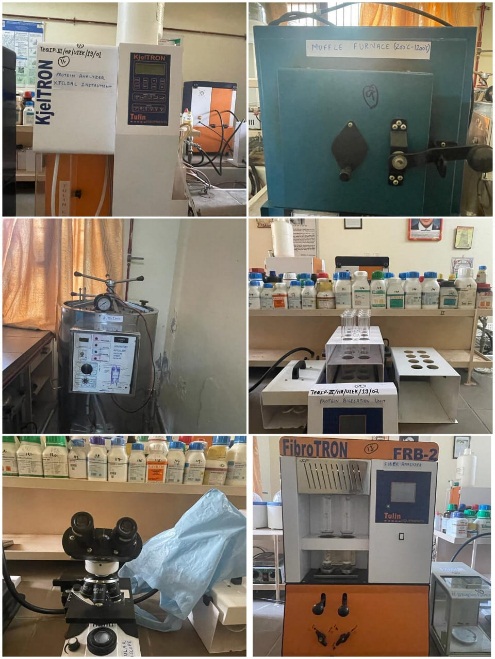 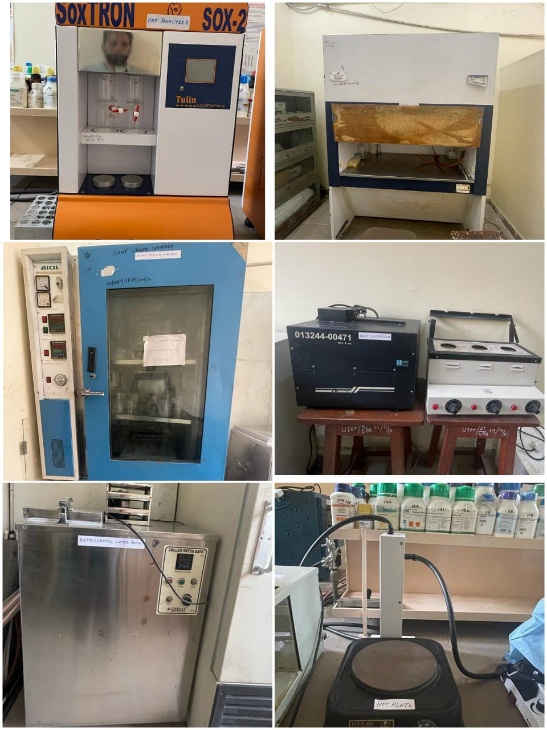 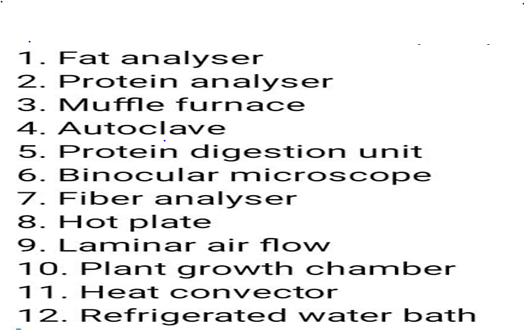 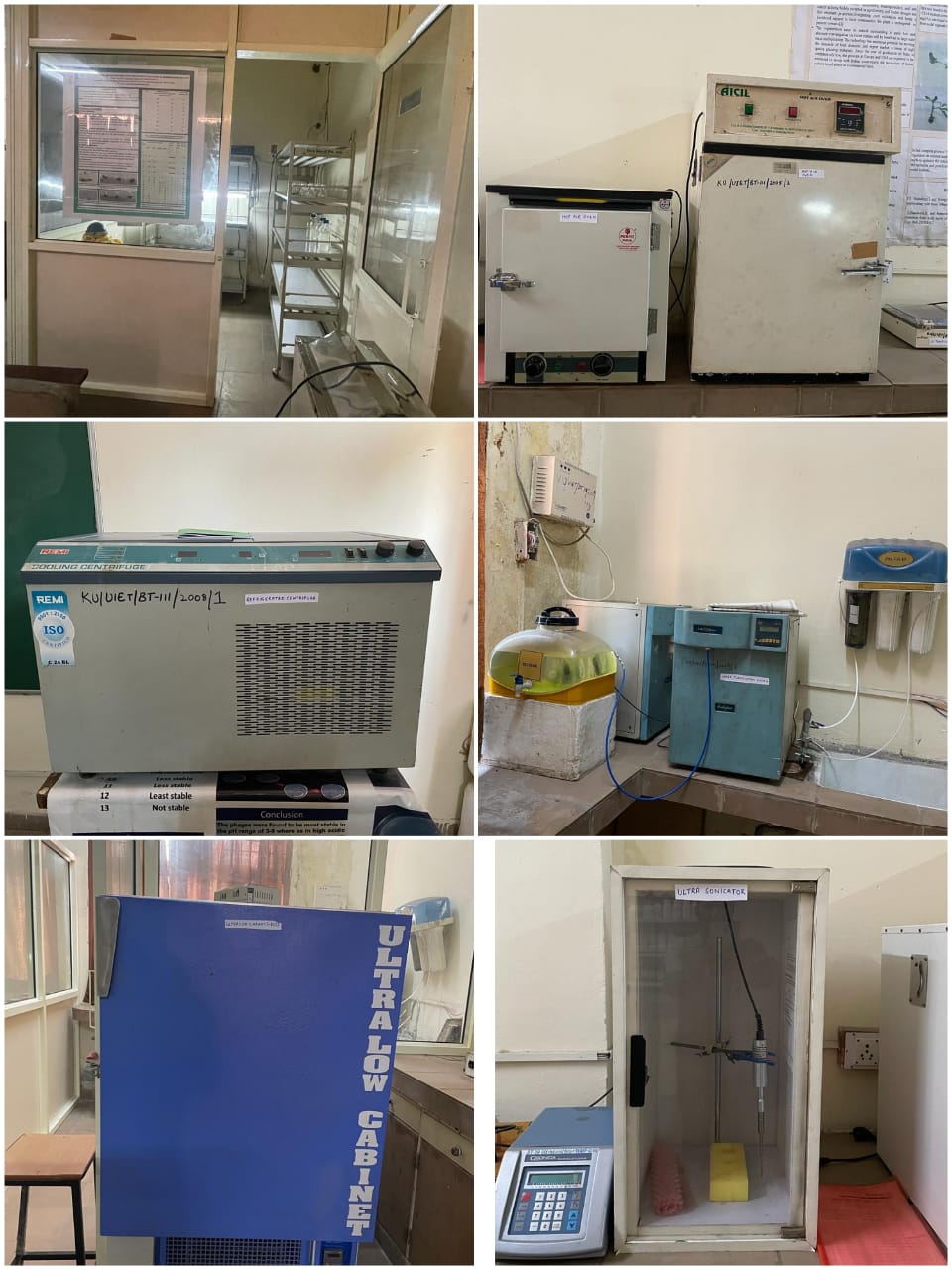 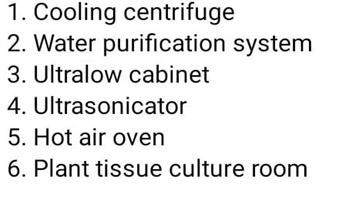 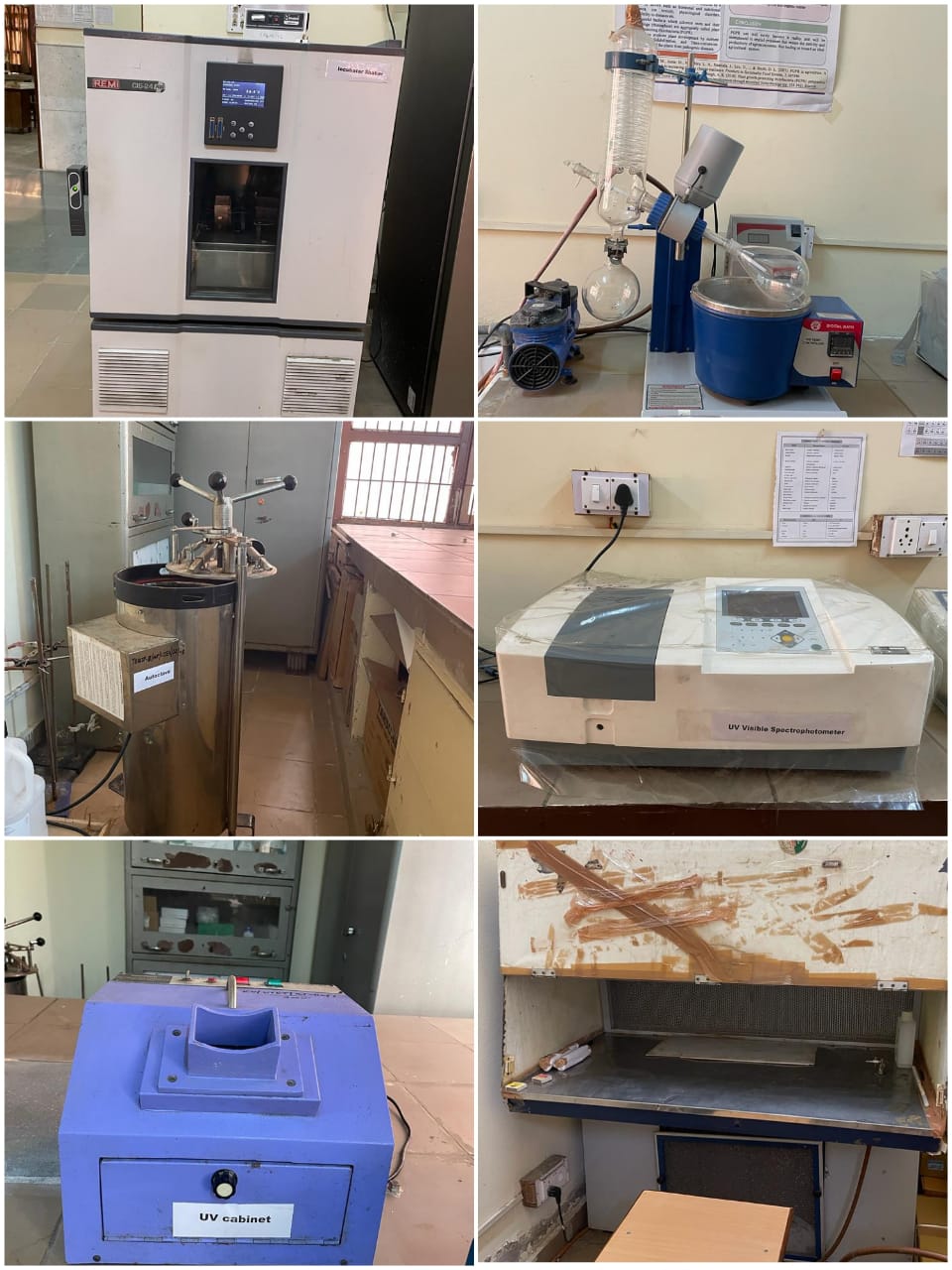 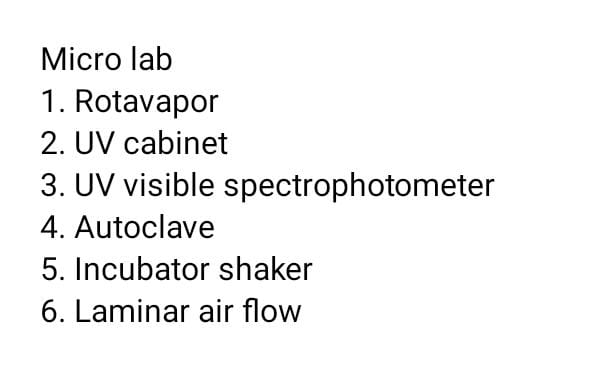 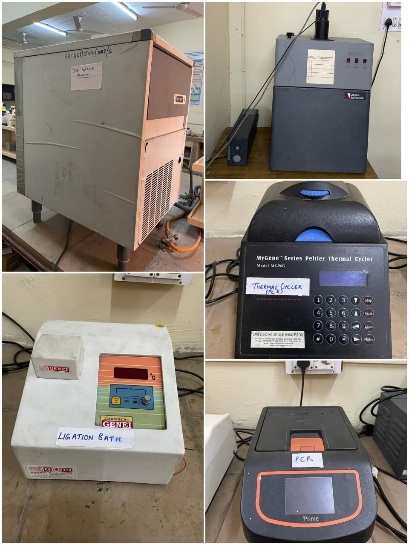 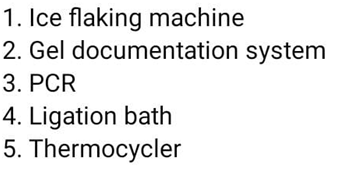 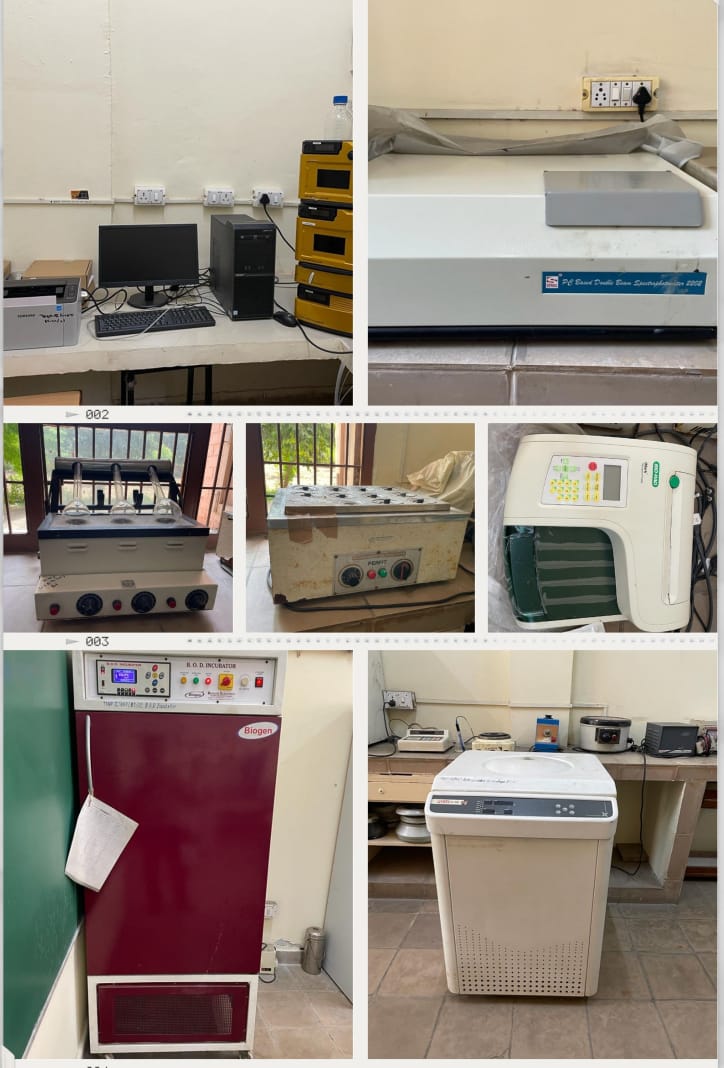 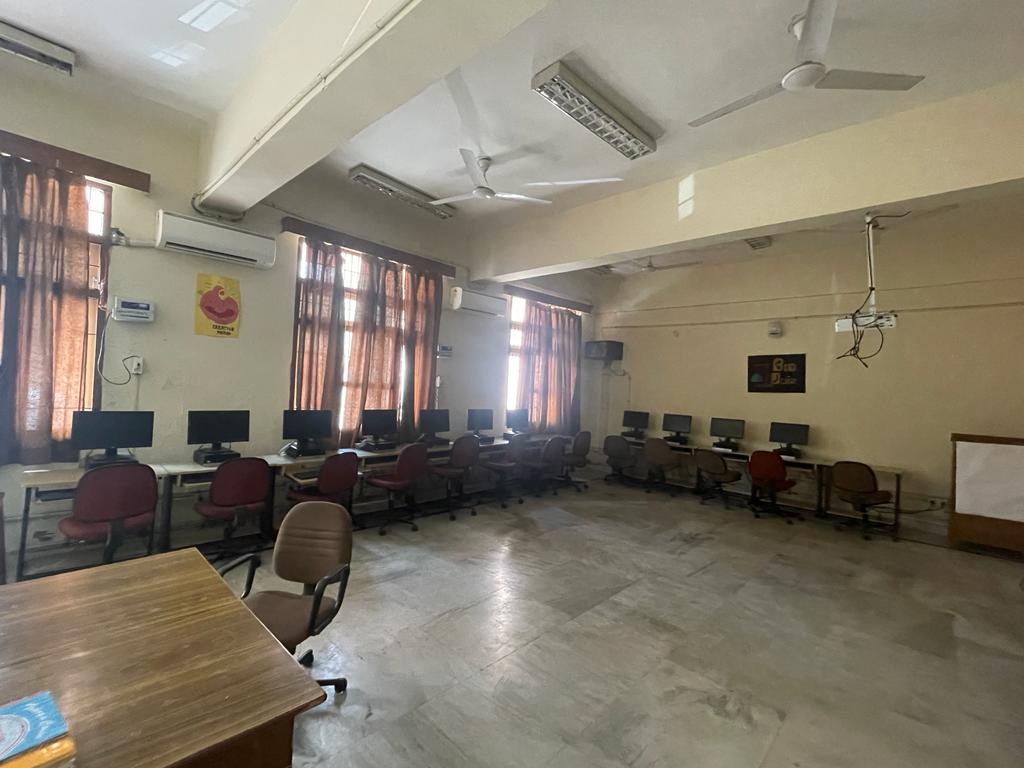 Plant Tissue Culture LabMedicial Plant Biotechnology LabrDNA Lab1. Water Bath2. PC Based Double Beam Spectrophotometer3. HPLC4. Refrigerator Centrifuge5. BOD Incubator6. Micro plate readerBioinformatics lab